АДМИНИСТРАЦИЯ Г. ВОЛОГДЫПОСТАНОВЛЕНИЕот 12 августа 2019 г. N 1036ОБ УТВЕРЖДЕНИИ АДМИНИСТРАТИВНОГО РЕГЛАМЕНТАПО ПРЕДОСТАВЛЕНИЮ МУНИЦИПАЛЬНОЙ УСЛУГИ ПО РАССМОТРЕНИЮУВЕДОМЛЕНИЯ О ПЛАНИРУЕМОМ СНОСЕ ОБЪЕКТАКАПИТАЛЬНОГО СТРОИТЕЛЬСТВАВ соответствии с Градостроительным кодексом Российской Федерации, Федеральным законом от 27 июля 2010 года N 210-ФЗ "Об организации предоставления государственных и муниципальных услуг" (с последующими изменениями), постановлением Администрации города Вологды от 28 октября 2010 года N 5755 "Об утверждении Порядка разработки и утверждения административных регламентов предоставления муниципальных услуг" (с последующими изменениями), на основании статей 27, 44 Устава городского округа города Вологды постановляю:(в ред. постановления Администрации г. Вологды от 24.02.2022 N 230)1. Утвердить прилагаемый административный регламент по предоставлению муниципальной услуги по рассмотрению уведомления о планируемом сносе объекта капитального строительства.2. Департаменту градостроительства Администрации города Вологды:обеспечить размещение в помещениях, в которых предоставляется муниципальная услуга, информационных материалов о возможности участия граждан в общественной оценке профессиональной служебной деятельности муниципальных служащих Администрации города Вологды;обеспечить обязательное информирование граждан об изучении мнения населения в целях проведения общественной оценки профессиональной служебной деятельности муниципальных служащих Администрации города Вологды при предоставлении результата муниципальной услуги;обеспечить размещение муниципальной услуги по рассмотрению уведомления о планируемом сносе объекта капитального строительства в государственной информационной системе Портал государственных и муниципальных услуг (функций) Вологодской области.3. Настоящее постановление подлежит официальному опубликованию в газете "Вологодские новости" и размещению на официальном сайте Администрации города Вологды в информационно-телекоммуникационной сети "Интернет".Исполняющий обязанности Мэра г. Вологдызаместитель Мэра г. Вологдыпо социальным вопросамВ.Г.ЦЕПАУтвержденПостановлениемАдминистрации г. Вологдыот 12 августа 2019 г. N 1036АДМИНИСТРАТИВНЫЙ РЕГЛАМЕНТПО ПРЕДОСТАВЛЕНИЮ МУНИЦИПАЛЬНОЙ УСЛУГИ ПО РАССМОТРЕНИЮУВЕДОМЛЕНИЯ О ПЛАНИРУЕМОМ СНОСЕ ОБЪЕКТАКАПИТАЛЬНОГО СТРОИТЕЛЬСТВА1. Общие положения1.1. Административный регламент по предоставлению муниципальной услуги по рассмотрению уведомления о планируемом сносе объекта капитального строительства (далее - уведомление) устанавливает порядок и стандарт предоставления муниципальной услуги (далее - муниципальная услуга).1.2. Заявителями при предоставлении муниципальной услуги являются застройщик или технический заказчик (далее - заявитель) либо их уполномоченные представители.1.3. Порядок информирования о предоставлении муниципальной услуги:Орган Администрации города Вологды, уполномоченный на предоставление муниципальной услуги, - Департамент градостроительства Администрации города Вологды (далее - Уполномоченный орган).Место нахождения Уполномоченного органа:почтовый адрес: 160000, г. Вологда, ул. Ленина, д. 2;телефон/факс: (8172) 21-00-60.Адрес электронной почты: dg@vologda-city.ru.Телефоны для информирования по вопросам, связанным с предоставлением муниципальной услуги: (8172) 72-48-26, (8172) 21-01-38, (8172) 72-86-49.Официальный сайт Администрации города Вологды в информационно-телекоммуникационной сети "Интернет": https://vologda.gosuslugi.ru (далее - Интернет-сайт).(в ред. постановления Администрации г. Вологды от 14.07.2023 N 1132)График работы Уполномоченного органа: понедельник - пятница: с 08.00 до 17.00, перерыв: с 12.30 до 13.30, суббота - воскресенье - выходные дни, предпраздничные дни: с 08.00 до 16.00, перерыв: с 12.30 до 13.30.Абзацы десятый - тринадцатый утратили силу. - Постановление Администрации г. Вологды от 14.02.2023 N 158.Информацию о предоставлении муниципальной услуги можно получить в информационно-телекоммуникационной сети "Интернет", в том числе на Интернет-сайте, на Едином портале государственных и муниципальных услуг (функций): www.gosuslugi.ru, на Портале государственных и муниципальных услуг (функций) Вологодской области: http://gosuslugi35.ru (далее - Региональный портал).Заявитель вправе обратиться с заявлением о предоставлении муниципальной услуги в муниципальное казенное учреждение "Многофункциональный центр организации предоставления государственных и муниципальных услуг в городе Вологде" (далее - МФЦ). Предоставление муниципальной услуги через МФЦ осуществляется при условии заключения соглашения о взаимодействии с МФЦ по вопросу предоставления муниципальной услуги.(в ред. постановления Администрации г. Вологды от 24.02.2022 N 230)Места нахождения и почтовые адреса МФЦ:Мальцева ул., д. 52, Вологда, 160001, 8(8172) 77-07-07;(в ред. постановления Администрации г. Вологды от 24.02.2022 N 230)Мира ул., д. 1, Вологда, 160000, 8(8172) 77-07-07.(в ред. постановления Администрации г. Вологды от 24.02.2022 N 230)Адрес электронной почты МФЦ: gkrc@mail.ru.График работы МФЦ: понедельник, пятница: с 08.00 до 18.00 (без перерыва на обед), вторник - четверг: с 08.00 до 20.00 (без перерыва на обед), суббота: с 09.00 до 13.00 (без перерыва на обед), выходной день - воскресенье.(в ред. постановления Администрации г. Вологды от 24.02.2022 N 230)1.4. Способы и порядок получения информации о правилах предоставления муниципальной услугиИнформацию о правилах предоставления муниципальной услуги заявитель может получить следующими способами:лично;посредством телефонной, факсимильной связи;посредством электронной связи;посредством почтовой связи;на информационных стендах в помещениях Уполномоченного органа;в информационно-телекоммуникационных сетях общего пользования:1) на Интернет-сайте, официальном сайте МФЦ в информационно-телекоммуникационной сети "Интернет";2) на Едином портале государственных и муниципальных услуг (функций);3) на Региональном портале.1.5. Информация о правилах предоставления муниципальной услуги, а также настоящий административный регламент и постановление Администрации города Вологды о его утверждении размещаются:на информационных стендах Уполномоченного органа, МФЦ;в газете "Вологодские новости";на Интернет-сайте, официальном сайте МФЦ в информационно-телекоммуникационной сети "Интернет";на Едином портале государственных и муниципальных услуг (функций);на Региональном портале.1.6. Информирование по вопросам предоставления муниципальной услуги осуществляется специалистами Уполномоченного органа, ответственными за предоставление муниципальной услуги, специалистами МФЦ. Специалисты Уполномоченного органа, ответственные за информирование, определяются муниципальным правовым актом Уполномоченного органа, который размещается на Интернет-сайте и на информационном стенде Уполномоченного органа.1.7. Информирование о правилах предоставления муниципальной услуги осуществляется по следующим вопросам:местонахождение Уполномоченного органа, МФЦ;специалисты Уполномоченного органа, ответственные за предоставление муниципальной услуги, и номера контактных телефонов;графики работы Уполномоченного органа, МФЦ;адреса Интернет-сайта, Единого портала государственных и муниципальных услуг (функций), Регионального портала;адреса электронной почты Уполномоченного органа, МФЦ;нормативные правовые акты по вопросам предоставления муниципальной услуги, в том числе настоящий административный регламент (наименование, номер, дата принятия нормативного правового акта);ход предоставления муниципальной услуги;административные процедуры предоставления муниципальной услуги;срок предоставления муниципальной услуги;порядок и формы контроля за предоставлением муниципальной услуги;основания для отказа в предоставлении муниципальной услуги;досудебный (внесудебный) порядок обжалования решений и действий (бездействия) Уполномоченного органа, должностных лиц и муниципальных служащих Уполномоченного органа, ответственных за предоставление муниципальной услуги, МФЦ, специалистов МФЦ;иная информация о деятельности Уполномоченного органа в соответствии с Федеральным законом от 9 февраля 2009 года N 8-ФЗ "Об обеспечении доступа к информации о деятельности государственных органов и органов местного самоуправления" (с последующими изменениями), Федеральным законом от 27 июля 2010 года N 210-ФЗ "Об организации предоставления государственных и муниципальных услуг" (с последующими изменениями).1.8. Информирование (консультирование) осуществляется специалистами Уполномоченного органа, ответственными за информирование, при обращении заявителей за информацией лично, по телефону, посредством почты или электронной почты.Информирование проводится на русском языке в форме индивидуального или публичного информирования.1.8.1. Индивидуальное устное информирование осуществляется специалистами Уполномоченного органа, ответственными за информирование, при обращении заявителей за информацией лично или по телефону.Специалист Уполномоченного органа, ответственный за информирование, принимает все необходимые меры для предоставления полного и оперативного ответа на поставленные вопросы, в том числе с привлечением других специалистов.При ответе на телефонные звонки специалист Уполномоченного органа, ответственный за информирование, должен назвать фамилию, имя, отчество (последнее - при наличии), занимаемую должность и наименование структурного подразделения Уполномоченного органа.Устное информирование должно проводиться с учетом требований официально-делового стиля речи. Во время разговора необходимо произносить слова четко, избегать "параллельных разговоров" с окружающими людьми и не прерывать разговор по причине поступления звонка на другой аппарат. В конце информирования специалист Уполномоченного органа, ответственный за информирование, должен кратко подвести итоги и перечислить меры, которые необходимо принять (кто именно, когда и что должен сделать).1.8.2. Индивидуальное письменное информирование осуществляется в виде письменного ответа на обращение заинтересованного лица, электронной почтой в зависимости от способа обращения заявителя за информацией.Ответ на заявление предоставляется в простой, четкой форме с указанием фамилии, имени, отчества (последнее - при наличии), номера телефона исполнителя и подписывается руководителем Уполномоченного органа.1.8.3. Публичное устное информирование осуществляется посредством привлечения средств массовой информации, в том числе радио, телевидения. Выступления специалистов Уполномоченного органа, ответственных за информирование, по радио и телевидению согласовываются с руководителем Уполномоченного органа.1.8.4. Публичное письменное информирование осуществляется путем публикации информационных материалов о правилах предоставления муниципальной услуги, а также настоящего административного регламента и постановления Администрации города Вологды о его утверждении:в газете "Вологодские новости";на Интернет-сайте, официальном сайте МФЦ в информационно-телекоммуникационной сети "Интернет";на Едином портале государственных и муниципальных услуг (функций);на Региональном портале;на информационных стендах Уполномоченного органа, МФЦ.Тексты информационных материалов печатаются удобным для чтения шрифтом (размер шрифта - не менее N 14) без исправлений, наиболее важные положения выделяются другим шрифтом (не менее N 18). В случае оформления информационных материалов в виде брошюр требования к размеру шрифта могут быть снижены (не менее N 10).1.9. Состав действий, совершение которых обеспечивается заявителю при получении муниципальной услуги в электронном виде:а) получение информации о порядке и сроках предоставления муниципальной услуги;б) формирование запроса;в) прием и регистрация Уполномоченным органом запроса и иных документов, необходимых для предоставления муниципальной услуги;г) получение сведений о ходе выполнения запроса;д) досудебное (внесудебное) обжалование решений и действий (бездействия) Уполномоченного органа, должностного лица либо муниципального служащего Уполномоченного органа.2. Стандарт предоставления муниципальной услуги2.1. Наименование муниципальной услугиРассмотрение уведомления о планируемом сносе объекта капитального строительства.2.2. Наименование органа местного самоуправления, предоставляющего муниципальную услугу2.2.1. Муниципальная услуга предоставляется:- Администрацией города Вологды через Уполномоченный орган;- МФЦ - в части приема (выдачи) документов и передачи их на рассмотрение в Уполномоченный орган (при условии заключения соглашения о взаимодействии с МФЦ по вопросу предоставления муниципальной услуги).2.2.2. Специалисты Уполномоченного органа, ответственные за предоставление муниципальной услуги, определяются муниципальным правовым актом Уполномоченного органа, который размещается на Интернет-сайте, на информационном стенде Уполномоченного органа.2.2.3. Не допускается требовать от заявителя осуществления действий, в том числе согласований, необходимых для получения муниципальной услуги и связанных с обращением в иные органы и организации, не предусмотренных настоящим административным регламентом.2.3. Результат предоставления муниципальной услугиРезультатом предоставления муниципальной услуги являются:размещение уведомления и поступивших документов в государственной информационной системе обеспечения градостроительной деятельности в части, касающейся осуществления градостроительной деятельности на территории городского округа города Вологды (далее - ИСОГД), и уведомление о таком размещении органа исполнительной власти Вологодской области, осуществляющего государственный строительный надзор.(в ред. постановления Администрации г. Вологды от 24.02.2022 N 230)2.4. Срок предоставления муниципальной услуги:Размещение уведомления в ИСОГД и уведомление о таком размещении органа исполнительной власти Вологодской области, осуществляющего государственный строительный надзор, осуществляется в течение 7 рабочих дней со дня поступления уведомления.2.5. Перечень нормативных правовых актов, регулирующих отношения, возникающие в связи с предоставлением муниципальной услуги:Градостроительный кодекс Российской Федерации;Федеральный закон от 27 июля 2010 года N 210-ФЗ "Об организации предоставления государственных и муниципальных услуг" (с последующими изменениями);Федеральный закон от 9 февраля 2009 года N 8-ФЗ "Об обеспечении доступа к информации о деятельности государственных органов и органов местного самоуправления" (с последующими изменениями);приказ Министерства строительства и жилищно-коммунального хозяйства Российской Федерации от 24 января 2019 года N 34/пр "Об утверждении форм уведомления о планируемом сносе объекта капитального строительства и уведомления о завершении сноса объекта капитального строительства";закон Вологодской области от 1 мая 2006 года N 1446-ОЗ "О регулировании градостроительной деятельности на территории Вологодской области" (с последующими изменениями);Устав городского округа города Вологды;(в ред. постановления Администрации г. Вологды от 24.02.2022 N 230)Положение о Департаменте градостроительства Администрации города Вологды, утвержденное постановлением Администрации города Вологды от 16 июня 2016 года N 683 (с последующими изменениями);настоящий Административный регламент.2.6. Исчерпывающий перечень документов, необходимых в соответствии с нормативными правовыми актами, для предоставления муниципальной услуги и услуг, которые являются необходимыми и обязательными для предоставления муниципальной услуги, подлежащих предоставлению заявителем:2.6.1. В целях сноса объекта капитального строительства заявитель подает уведомление по форме, утвержденной приказом Министерства строительства и жилищно-коммунального хозяйства Российской Федерации от 24 января 2019 года N 34/пр "Об утверждении форм уведомления о планируемом сносе объекта капитального строительства и уведомления о завершении сноса объекта капитального строительства". Уведомление должно содержать:1) фамилию, имя, отчество (при наличии), место жительства заявителя, реквизиты документа, удостоверяющего личность (для физического лица);2) наименование и место нахождения заявителя - юридического лица, а также государственный регистрационный номер записи о государственной регистрации юридического лица в едином государственном реестре юридических лиц и идентификационный номер налогоплательщика, за исключением случая, если заявителем является иностранное юридическое лицо;3) кадастровый номер земельного участка (при наличии), адрес или описание местоположения земельного участка;4) сведения о праве заявителя на земельный участок, а также сведения о наличии прав иных лиц на земельный участок (при наличии таких лиц);5) сведения о праве заявителя на объект капитального строительства, подлежащий сносу, а также сведения о наличии прав иных лиц на объект капитального строительства, подлежащий сносу (при наличии таких лиц);6) сведения о решении суда или органа местного самоуправления о сносе объекта капитального строительства либо о наличии обязательства по сносу самовольной постройки в соответствии с земельным законодательством (при наличии такого решения либо обязательства);7) почтовый адрес и (или) адрес электронной почты для связи с заявителем.2.6.2. К уведомлению заявителем прилагаются следующие документы:1) результаты и материалы обследования объекта капитального строительства;2) проект организации работ по сносу объекта капитального строительства.2.6.3. Уведомление и прилагаемые к нему документы должны быть составлены на русском языке и заверены подписью заявителя (либо его представителя). Копии документов, прилагаемые к уведомлению, заверяются специалистом Уполномоченного органа, МФЦ, принимающим документы, при предъявлении оригиналов документов. После проведения сверки подлинники возвращаются заявителю (его представителю).Уведомление и прилагаемые документы могут быть представлены заявителем следующими способами:(абзац введен постановлением Администрации г. Вологды от 24.02.2022 N 230)путем личного обращения в Уполномоченный орган или МФЦ;(абзац введен постановлением Администрации г. Вологды от 24.02.2022 N 230)посредством почтовой связи;(абзац введен постановлением Администрации г. Вологды от 24.02.2022 N 230)в форме электронного документа с использованием информационно-коммуникационных технологий, в том числе с использованием Единого портала государственных и муниципальных услуг (функций), Портала государственных и муниципальных услуг (функций) Вологодской области, государственных информационных систем обеспечения градостроительной деятельности с функциями автоматизированной информационно-аналитической поддержки осуществления полномочий в области градостроительной деятельности, либо электронной почты Уполномоченного органа.(в ред. постановления Администрации г. Вологды от 14.07.2023 N 1129)2.6.4. Документы, представленные заявителем, должны соответствовать следующим требованиям:- уведомление может быть заполнено от руки или машинным способом, распечатано посредством электронных печатающих устройств;- фамилия, имя, отчество (последнее - при наличии) заявителя, адрес его места жительства написаны полностью;- тексты документов написаны разборчиво;- в уведомлении и в прилагаемых документах нет подчисток, приписок, зачеркнутых слов и иных неоговоренных исправлений, нет серьезных повреждений, не позволяющих однозначно истолковать их содержание;- документы не исполнены карандашом.Уведомление и прилагаемые документы, предоставляемые в форме электронного документа, должны соответствовать требованиям Федерального закона от 6 апреля 2011 года N 63-ФЗ "Об электронной подписи" (с последующими изменениями) и Федерального закона от 27 июля 2010 года N 210-ФЗ "Об организации предоставления государственных и муниципальных услуг" (с последующими изменениями).(абзац введен постановлением Администрации г. Вологды от 24.02.2022 N 230)2.7. Запрещено требовать от заявителя:- представления документов и информации или осуществления действий, представление или осуществление которых не предусмотрено нормативными правовыми актами, регулирующими отношения, возникающие в связи с предоставлением муниципальной услуги;- представления документов и информации, которые находятся в распоряжении органа местного самоуправления, предоставляющего муниципальную услугу, иных государственных органов, органов местного самоуправления и организаций, участвующих в предоставлении муниципальной услуги;- предоставления документов и информации, отсутствие и (или) недостоверность которых не указывались при первоначальном отказе в приеме документов, необходимых для предоставления муниципальной услуги, за исключением следующих случаев:а) изменение требований нормативных правовых актов, касающихся предоставления муниципальной услуги, после первоначальной подачи заявления о предоставлении муниципальной услуги;б) наличие ошибок в заявлении о предоставлении муниципальной услуги и документах, поданных заявителем после первоначального отказа в приеме документов, необходимых для предоставления муниципальной услуги, либо в предоставлении муниципальной услуги и не включенных в представленный ранее комплект документов;в) истечение срока действия документов или изменение информации после первоначального отказа в приеме документов, необходимых для предоставления муниципальной услуги, либо в предоставлении муниципальной услуги;г) выявление документально подтвержденного факта (признаков) ошибочного или противоправного действия (бездействия) должностного лица, муниципального служащего Уполномоченного органа, предоставляющего муниципальную услугу, работника МФЦ при первоначальном отказе в приеме документов, необходимых для предоставления муниципальной услуги, либо в предоставлении муниципальной услуги, о чем в письменном виде за подписью руководителя Уполномоченного органа, руководителя МФЦ при первоначальном отказе в приеме документов, необходимых для предоставления муниципальной услуги, уведомляется заявитель, а также приносятся извинения за доставленные неудобства.2.8. Исчерпывающий перечень оснований для отказа в приеме документов, необходимых для предоставления муниципальной услуги:Основаниями для отказа в приеме документов являются:- отсутствие документа, удостоверяющего личность заявителя или его уполномоченного представителя;- отсутствие документа, подтверждающего полномочия представителя;- уведомление не соответствует форме, утвержденной приказом Министерства строительства и жилищно-коммунального хозяйства Российской Федерации от 24 января 2019 года N 34/пр "Об утверждении форм уведомления о планируемом сносе объекта капитального строительства и уведомления о завершении сноса объекта капитального строительства";- несоблюдение требований к оформлению уведомления и прилагаемых документов, установленных подпунктами 2.6.3, 2.6.4 пункта 2.6 настоящего административного регламента;(в ред. постановления Администрации г. Вологды от 24.02.2022 N 230)абзацы седьмой - восьмой исключены. - Постановление Администрации г. Вологды от 24.02.2022 N 230;- выявление несоблюдения установленных статьей 11 Федерального закона от 6 апреля 2011 года N 63-ФЗ "Об электронной подписи" условий признания действительности квалифицированной электронной подписи (в случае направления заявления и прилагаемых документов в электронной форме).2.9. Исчерпывающий перечень оснований для приостановления или отказа в предоставлении муниципальной услуги:2.9.1. Основания для приостановления предоставления муниципальной услуги отсутствуют.2.9.2. Основания для отказа в предоставлении муниципальной услуги отсутствуют.2.10. Порядок, размер и основания взимания платы при предоставлении муниципальной услуги и способы ее взимания:Предоставление муниципальной услуги осуществляется на безвозмездной основе.2.11. Максимальный срок ожидания в очереди при подаче запроса о предоставлении муниципальной услуги и при получении результата предоставленной муниципальной услуги:Максимальный срок ожидания в очереди при подаче запроса о предоставлении муниципальной услуги и при получении результата предоставления муниципальной услуги не должен превышать 15 минут.2.12. Срок и порядок регистрации заявления о предоставлении муниципальной услуги2.12.1. Специалист Уполномоченного органа, МФЦ, ответственный за прием и регистрацию уведомления, регистрирует уведомление о предоставлении муниципальной услуги в день его поступления в электронном журнале регистрации уведомлений (далее - Журнал регистрации).При поступлении уведомления в электронном виде в нерабочее время оно регистрируется специалистом Уполномоченного органа, ответственным за прием и регистрацию документов, в Журнале регистрации в ближайший рабочий день, следующий за днем поступления указанного уведомления.2.12.2. В случае если заявитель направил уведомление о предоставлении муниципальной услуги в электронном виде, специалист Уполномоченного органа, ответственный за прием и регистрацию уведомления, в течение двух рабочих дней со дня поступления такого уведомления проводит проверку электронной подписи, которой подписаны уведомление и прилагаемые документы.Проверка осуществляется с использованием имеющихся средств электронной подписи или средств информационной системы головного удостоверяющего центра, которая входит в состав инфраструктуры, обеспечивающей информационно-технологическое взаимодействие действующих и создаваемых информационных систем, используемых для предоставления муниципальной услуги. Проверка электронной подписи также осуществляется с использованием средств информационной системы аккредитованного удостоверяющего центра.2.13. Требования к помещениям, в которых предоставляется муниципальная услуга2.13.1. Центральный вход в здание Уполномоченного органа, МФЦ, в котором предоставляется муниципальная услуга, должен быть оборудован вывеской, содержащей информацию о наименовании и режиме работы.2.13.2. Помещения, предназначенные для предоставления муниципальной услуги, должны соответствовать санитарным правилам и нормам.В помещениях на видном месте должны быть помещены схемы размещения средств пожаротушения и путей эвакуации в экстренных случаях.Помещения для приема граждан должны быть оборудованы противопожарной системой и средствами пожаротушения, системой оповещения о возникновении чрезвычайной ситуации, системой охраны.2.13.3. Места информирования, предназначенные для ознакомления заявителя с информационными материалами, должны быть оборудованы информационным стендом.Настоящий административный регламент, постановление Администрации города Вологды о его утверждении, нормативные правовые акты, регулирующие предоставление муниципальной услуги, должны быть доступны для ознакомления на бумажных носителях.2.13.4. Места ожидания и приема заявителей должны соответствовать комфортным условиям, должны быть оборудованы столами, стульями для возможности оформления документов, обеспечиваются канцелярскими принадлежностями.Прием заявителей осуществляется в специально выделенных для этих целей помещениях - местах предоставления муниципальной услуги.Кабинеты ответственных должностных лиц должны быть оборудованы информационными табличками (вывесками) с указанием номера кабинета и наименования отдела.Таблички на дверях или стенах должны быть установлены таким образом, чтобы при открытой двери таблички были видны и читаемы.2.13.5. Доступность к помещениям, в которых предоставляется муниципальная услуга, к залу ожидания, местам для заполнения запросов о предоставлении муниципальной услуги, информационным стендам с образцами их заполнения и перечням документов, необходимых для предоставления муниципальной услуги, в том числе и обеспечение доступности для инвалидов указанных объектов, осуществляется в соответствии с законодательством Российской Федерации о социальной защите инвалидов.2.14. Показатели доступности и качества муниципальной услугиПоказатели доступности:а) своевременность и полнота предоставляемой информации о муниципальной услуге;б) определение специалистов Уполномоченного органа, ответственных за предоставление муниципальной услуги;в) территориальная доступность Уполномоченного органа, МФЦ: располагается в незначительном удалении от центральной части города с небольшим удалением от остановок общественного транспорта;г) оборудование территорий, прилегающих к месторасположению Уполномоченного органа, МФЦ, местами парковки автотранспортных средств, в том числе для лиц с ограниченными возможностями;д) доступность помещений, в которых предоставляется муниципальная услуга, зала ожидания, мест для заполнения запросов о предоставлении муниципальной услуги, информационных стендов с образцами их заполнения и перечнем документов, необходимых для предоставления муниципальной услуги, в соответствии с законодательством Российской Федерации о социальной защите инвалидов;е) оборудование помещений Уполномоченного органа, МФЦ местами хранения верхней одежды заявителей, местами общего пользования;ж) соблюдение графика работы Уполномоченного органа;з) оборудование мест ожидания и мест приема заявителей в Уполномоченном органе стульями, столами, обеспечение канцелярскими принадлежностями для предоставления возможности оформления документов;и) время, затраченное на получение конечного результата муниципальной услуги.Показатели качества:а) соблюдение сроков и последовательности выполнения всех административных процедур, предусмотренных настоящим административным регламентом;б) количество обоснованных жалоб граждан о несоблюдении порядка выполнения административных процедур, сроков предоставления муниципальной услуги, истребовании документов, платы, не предусмотренных настоящим административным регламентом.2.15. К использованию при обращении за получением муниципальной услуги, предоставляемой с применением усиленной квалифицированной электронной подписи, допускаются электронные подписи класса КС2, утвержденные приказом Федеральной службы безопасности Российской Федерации от 27 декабря 2011 года N 796.3. Административные процедуры3.1. Предоставление муниципальной услуги включает выполнение следующих административных процедур:1) прием и регистрация уведомления и прилагаемых документов;2) рассмотрение уведомления;3) размещение уведомления и прилагаемых документов в ИСОГД;4) уведомление о размещении уведомления и прилагаемых документов органа исполнительной власти Вологодской области, осуществляющего государственный строительный надзор.3.2. Утратил силу. - Постановление Администрации г. Вологды от 24.02.2022 N 230.3.2. Прием, регистрация уведомления и прилагаемых документов3.2.1. Основанием для начала административной процедуры является поступление в Уполномоченный орган, в том числе через МФЦ, уведомления и прилагаемых к нему документов.3.2.2. Специалист Уполномоченного органа, ответственный за прием и регистрацию заявлений, в день поступления уведомления и прилагаемых документов (при поступлении в электронном виде в нерабочее время - в ближайший рабочий день, следующий за днем поступления указанных документов):проверяет наличие оснований для отказа в приеме документов, предусмотренных пунктом 2.8 настоящего административного регламента. В случае отсутствия оснований для отказа в приеме документов осуществляет регистрацию уведомления и прилагаемых документов в электронном Журнале регистрации заявлений. В случае наличия оснований для отказа в приеме документов в течение одного рабочего дня направляет заявителю отказ в приеме уведомления и приложенных документов с указанием причин отказа способом, указанным в уведомлении. При поступлении уведомления и прилагаемых документов почтовой связью отказ в приеме уведомления и прилагаемых документов направляется заказным почтовым отправлением с уведомлением;в случае личного обращения заявителя в Уполномоченный орган выдает расписку в получении представленных документов с указанием их перечня (в случае представления документов через МФЦ расписка выдается МФЦ).В случае направления уведомления о предоставлении муниципальной услуги в электронном виде установление личности заявителя может осуществляться посредством идентификации и аутентификации с использованием информационных технологий, предусмотренных Федеральным законом от 27 июля 2006 года N 149-ФЗ "Об информации, информационных технологиях и о защите информации" (с последующими изменениями).При предоставлении муниципальной услуги в электронной форме идентификация и аутентификация могут осуществляться в соответствии с частью 11 статьи 7 Федерального закона от 27 июля 2010 года N 210-ФЗ "Об организации предоставления государственных и муниципальных услуг" (с последующими изменениями).(пп. 3.2.2 в ред. постановления Администрации г. Вологды от 24.02.2022 N 230)3.2.3. В день регистрации уведомления указанное уведомление с приложенными документами специалист Уполномоченного органа, ответственный за делопроизводство, передает руководителю Уполномоченного органа.3.2.4. Результатом выполнения административной процедуры является регистрация уведомления с приложенными к нему документами и передача их руководителю Уполномоченного органа.3.3. Рассмотрение уведомления и прилагаемых документов3.3.1. Основанием для начала административной процедуры является поступление уведомления и приложенных к нему документов руководителю Уполномоченного органа.3.3.2. Руководитель Уполномоченного органа не позднее рабочего дня, следующего за днем поступления к нему заявления и прилагаемых документов, передает их специалисту Уполномоченного органа, ответственному за предоставление муниципальной услуги, путем наложения соответствующей визы на уведомление.3.3.3. После получения уведомления с прилагаемыми документами специалист Уполномоченного органа, ответственный за предоставление муниципальной услуги, осуществляет проверку наличия документов, необходимых для принятия решения по уведомлению.3.3.4. В случае отсутствия документов, указанных в подпункте 2.6.2 настоящего административного регламента, специалист Уполномоченного органа направляет запрос в адрес заявителя о представлении необходимых документов.3.3.5. После получения необходимых документов специалист Уполномоченного органа осуществляет размещение уведомления и прилагаемых документов в ИСОГД и направляет уведомление о таком размещении в орган исполнительной власти Вологодской области, осуществляющий государственный строительный надзор, в форме письма Уполномоченного органа.Срок выполнения административных процедур, указанных в подпунктах 3.3.2 - 3.3.4 настоящего административного регламента, составляет не более 7 рабочих дней со дня поступления уведомления, а в случае направления заявителю специалистом Уполномоченного органа запроса о представлении необходимых документов - не более 7 рабочих дней со дня представления таких документов.(в ред. постановления Администрации г. Вологды от 24.02.2022 N 230)4. Порядок и формы контроля за исполнениемадминистративного регламента4.1. Контроль за соблюдением и исполнением специалистами Уполномоченного органа положений настоящего административного регламента и иных нормативных правовых актов, устанавливающих требования к предоставлению муниципальной услуги должностными лицами и специалистами Уполномоченного органа, а также за принятием ими решений включает в себя общий, текущий контроль.4.2. Общий контроль над полнотой и качеством предоставления муниципальной услуги осуществляет руководитель Уполномоченного органа.4.3. Текущий контроль осуществляется путем проведения плановых и внеплановых проверок полноты и качества исполнения положений настоящего административного регламента, иных нормативных правовых актов Российской Федерации и Вологодской области, устанавливающих требования к предоставлению муниципальной услуги.4.3.1. Периодичность проверок: плановые - 1 раз в год, внеплановые - по конкретному обращению заявителя.4.3.2. При проведении проверки могут рассматриваться все вопросы, связанные с предоставлением муниципальной услуги (комплексные проверки), или отдельные вопросы (тематические проверки). Вид проверки и срок ее проведения устанавливаются приказом Уполномоченного органа о проведении проверки с учетом периодичности комплексных проверок не менее 1 раза в год и тематических проверок - 2 раз в год.4.3.3. По результатам текущего контроля составляется справка о результатах текущего контроля и выявленных нарушениях, которая представляется руководителю Уполномоченного органа в течение 10 рабочих дней после завершения проверки.4.4. Специалисты Уполномоченного органа, ответственные за предоставление муниципальной услуги, несут персональную ответственность за соблюдение порядка предоставления муниципальной услуги.4.5. По результатам проведенных служебных проверок в случае выявления нарушений законодательства и настоящего административного регламента осуществляется привлечение виновных должностных лиц, специалистов Уполномоченного органа к ответственности в соответствии с действующим законодательством Российской Федерации.4.6. Ответственность за неисполнение, ненадлежащее исполнение возложенных обязанностей по предоставлению муниципальной услуги возлагается на муниципальных служащих Уполномоченного органа в соответствии с Федеральным законом от 2 марта 2007 года N 25-ФЗ "О муниципальной службе в Российской Федерации" (с последующими изменениями) и Федеральным законом от 25 декабря 2008 года N 273-ФЗ "О противодействии коррупции" (с последующими изменениями).4.7. Должностное лицо и (или) работники МФЦ, не представившие (несвоевременно представившие) запрошенные и находящиеся в распоряжении МФЦ документ или информацию, подлежат административной, дисциплинарной или иной ответственности в соответствии с законодательством Российской Федерации.5. Досудебный (внесудебный) порядок обжалования решенийи действий (бездействия) органа, предоставляющегомуниципальную услугу, его должностных лицлибо муниципальных служащих, МФЦ, работников МФЦ5.1. Заявитель имеет право на досудебное (внесудебное) обжалование, оспаривание решений, действий (бездействия), принятых (осуществленных) при предоставлении муниципальной услуги.Обжалование заявителями решений, действий (бездействия), принятых (осуществленных) в ходе предоставления муниципальной услуги, в досудебном (внесудебном) порядке не лишает их права на обжалование указанных решений, действий (бездействия) в судебном порядке.5.2. Предметом досудебного (внесудебного) обжалования могут быть решения (действия, бездействие), принятые (осуществленные) при предоставлении муниципальной услуги.Заявитель может обратиться с жалобой, в том числе в следующих случаях:1) нарушение срока регистрации запроса о предоставлении муниципальной услуги, запроса, указанного в статье 15.1 Федерального закона от 27 июля 2010 года N 210-ФЗ "Об организации предоставления государственных и муниципальных услуг" (с последующими изменениями);2) нарушение срока предоставления муниципальной услуги;3) требование у заявителя документов или информации либо осуществления действий, представление или осуществление которых не предусмотрено нормативными правовыми актами Российской Федерации, нормативными правовыми актами Вологодской области, муниципальными правовыми актами городского округа города Вологды для предоставления муниципальной услуги;(в ред. постановления Администрации г. Вологды от 24.02.2022 N 230)4) отказ заявителю в приеме документов, представление которых предусмотрено нормативными правовыми актами Российской Федерации, нормативными правовыми актами Вологодской области, муниципальными правовыми актами городского округа города Вологды для предоставления муниципальной услуги;(в ред. постановления Администрации г. Вологды от 24.02.2022 N 230)5) отказ в предоставлении муниципальной услуги, если основания отказа не предусмотрены федеральными законами и принятыми в соответствии с ними иными нормативными правовыми актами Российской Федерации, нормативными правовыми актами Вологодской области, муниципальными правовыми актами городского округа города Вологды;(в ред. постановления Администрации г. Вологды от 24.02.2022 N 230)6) требование с заявителя при предоставлении муниципальной услуги платы, не предусмотренной нормативными правовыми актами Российской Федерации, нормативными правовыми актами Вологодской области, муниципальными правовыми актами городского округа города Вологды;(в ред. постановления Администрации г. Вологды от 24.02.2022 N 230)7) отказ Уполномоченного органа, его должностного лица, МФЦ, работника МФЦ в исправлении допущенных ими опечаток и ошибок в выданных в результате предоставления муниципальной услуги документах либо нарушение установленного срока таких исправлений;8) нарушение срока или порядка выдачи документов по результатам предоставления муниципальной услуги;9) приостановление предоставления муниципальной услуги, если основания приостановления не предусмотрены федеральными законами и принятыми в соответствии с ними иными нормативными правовыми актами Российской Федерации, законами и иными нормативными правовыми актами Вологодской области, муниципальными правовыми актами городского округа города Вологды;(в ред. постановления Администрации г. Вологды от 24.02.2022 N 230)10) требование у заявителя при предоставлении муниципальной услуги документов или информации, отсутствие и (или) недостоверность которых не указывались при первоначальном отказе в приеме документов, необходимых для предоставления муниципальной услуги, либо в предоставлении муниципальной услуги, за исключением следующих случаев:а) изменение требований нормативных правовых актов, касающихся предоставления муниципальной услуги, после первоначальной подачи заявления о предоставлении муниципальной услуги;б) наличие ошибок в заявлении о предоставлении муниципальной услуги и документах, поданных заявителем после первоначального отказа в приеме документов, необходимых для предоставления муниципальной услуги, либо в предоставлении муниципальной услуги и не включенных в представленный ранее комплект документов;в) истечение срока действия документов или изменение информации после первоначального отказа в приеме документов, необходимых для предоставления муниципальной услуги, либо в предоставлении муниципальной услуги;г) выявление документально подтвержденного факта (признаков) ошибочного или противоправного действия (бездействия) должностного лица Уполномоченного органа, муниципального служащего, МФЦ, его работника при первоначальном отказе в приеме документов, необходимых для предоставления муниципальной услуги, либо в предоставлении муниципальной услуги, о чем в письменном виде за подписью руководителя Уполномоченного органа, руководителя МФЦ при первоначальном отказе в приеме документов, необходимых для предоставления муниципальной услуги, уведомляется заявитель, а также приносятся извинения за доставленные неудобства.В случаях, указанных в подпунктах 2, 5, 7, 9, 10 настоящего пункта, досудебное (внесудебное) обжалование заявителем решений и действий (бездействия) МФЦ, работника МФЦ возможно в случае, если на МФЦ, решения и действия (бездействие) которого обжалуются, возложена функция по предоставлению муниципальной услуги в полном объеме.(п. 5.2 в ред. постановления Администрации г. Вологды от 27.11.2020 N 1749)5.3. Основанием для начала процедуры досудебного (внесудебного) обжалования является поступление жалобы заявителя в Уполномоченный орган или МФЦ.Регистрация жалобы осуществляется в день ее поступления в Уполномоченный орган или МФЦ.Жалоба подается в письменной форме на бумажном носителе, в электронной форме на имя Мэра города Вологды и (или) руководителя Уполномоченного органа, руководителя МФЦ. Жалоба может быть направлена по почте, по электронной почте, с использованием информационно-телекоммуникационной сети "Интернет", официального сайта МФЦ, Единого портала государственных и муниципальных услуг (функций), Регионального портала, а также может быть принята на личном приеме заявителя.Жалоба на решение и действия (бездействие) специалиста МФЦ подается руководителю МФЦ. Жалоба на решения и действия (бездействие) МФЦ подается на имя Мэра города Вологды или должностного лица, уполномоченного нормативным правовым актом Вологодской области.5.4. Жалоба должна содержать:- наименования органа, должностного лица либо муниципального служащего Уполномоченного органа, МФЦ, его руководителя и (или) специалистов, решения и действия (бездействие) которых обжалуются;- фамилию, имя, отчество (последнее - при наличии), сведения о месте жительства заявителя - физического лица, а также номер (номера) контактного телефона, адрес (адреса) электронной почты (при наличии) и почтовый адрес, по которым должен быть направлен ответ заявителю;- сведения об обжалуемых решениях и действиях (бездействии) Уполномоченного органа, должностного лица либо муниципального служащего Уполномоченного органа, МФЦ, его специалиста;- доводы, на основании которых заявитель не согласен с решением и действием (бездействием) Уполномоченного органа, должностного лица либо муниципального служащего Уполномоченного органа, МФЦ, его специалиста.Заявителем могут быть представлены документы (при наличии), подтверждающие доводы заявителя, либо их копии.5.5. На стадии досудебного обжалования действий (бездействия) Уполномоченного органа, должностного лица либо муниципального служащего Уполномоченного органа, а также решений, принятых в ходе предоставления муниципальной услуги, заявитель имеет право на получение информации и документов, необходимых для обоснования и рассмотрения жалобы, а также на представление дополнительных материалов в срок не более 5 дней со дня обращения.5.6. Жалоба, поступившая в Уполномоченный орган, рассматривается в течение 15 рабочих дней со дня ее регистрации, а в случае обжалования отказа Уполномоченного органа, должностного лица либо муниципального служащего Уполномоченного органа в приеме документов у заявителя либо в исправлении допущенных опечаток и ошибок или в случае обжалования нарушения установленного срока таких исправлений - в течение 5 рабочих дней со дня ее регистрации.5.7. Случаи оставления жалобы без ответа:а) наличие в жалобе нецензурных либо оскорбительных выражений, угроз жизни, здоровью и имуществу должностного лица, муниципального служащего Уполномоченного органа, работника МФЦ, а также членов его семьи;б) отсутствие возможности прочитать какую-либо часть текста жалобы, фамилию, имя, отчество (последнее - при наличии) и (или) почтовый адрес заявителя, указанные в жалобе.В вышеуказанных случаях заявителю не позднее 3 рабочих дней со дня регистрации направляется письменное уведомление об оставлении жалобы без ответа с указанием оснований принятого решения, за исключением случая, если в жалобе не указаны фамилия заявителя и (или) почтовый адрес, по которому должен быть направлен ответ.5.8. Случаи отказа в удовлетворении жалобы:а) отсутствие нарушения порядка предоставления муниципальной услуги;б) наличие вступившего в законную силу решения суда, арбитражного суда по жалобе о том же предмете и по тем же основаниям;в) подача жалобы лицом, полномочия которого не подтверждены в порядке, установленном законодательством Российской Федерации;г) наличие решения по жалобе, принятого ранее в отношении того же заявителя и по тому же предмету жалобы.5.9. По результатам рассмотрения жалобы принимается одно из следующих решений:жалоба удовлетворяется, в том числе в форме отмены принятого решения, исправления допущенных опечаток и ошибок в выданных в результате предоставления муниципальной услуги документах, возврата заявителю денежных средств, взимание которых не предусмотрено нормативными правовыми актами Российской Федерации, нормативными правовыми актами Вологодской области, муниципальными правовыми актами городского округа города Вологды;(в ред. постановления Администрации г. Вологды от 24.02.2022 N 230)в удовлетворении жалобы отказывается.5.10. Не позднее дня, следующего за днем принятия решения, указанного в пункте 5.9 настоящего административного регламента, заявителю в письменной форме и по желанию заявителя в электронной форме направляется мотивированный ответ о результатах рассмотрения жалобы.В случае признания жалобы подлежащей удовлетворению в ответе заявителю дается информация о действиях, осуществляемых Уполномоченным органом, МФЦ, в целях незамедлительного устранения выявленных нарушений при оказании муниципальной услуги, а также приносятся извинения за доставленные неудобства и указывается информация о дальнейших действиях, которые необходимо совершить заявителю в целях получения муниципальной услуги.В случае признания жалобы не подлежащей удовлетворению в ответе заявителю даются аргументированные разъяснения о причинах такого принятого решения, а также информация о порядке обжалования принятого решения.5.11. Заявитель вправе обжаловать решения, принятые в ходе предоставления муниципальной услуги, действия (бездействие) должностных лиц, муниципальных служащих Уполномоченного органа в судебном порядке.Приложениек Административному регламентупо предоставлению муниципальнойуслуги по рассмотрению уведомленияо планируемом сносе объектакапитального строительстваБЛОК-СХЕМАПРЕДОСТАВЛЕНИЯ МУНИЦИПАЛЬНОЙ УСЛУГИПО РАССМОТРЕНИЮ УВЕДОМЛЕНИЯ О ПЛАНИРУЕМОМ СНОСЕОБЪЕКТА КАПИТАЛЬНОГО СТРОИТЕЛЬСТВАИсключена. - Постановление Администрации г. Вологды от 24.02.2022 N 230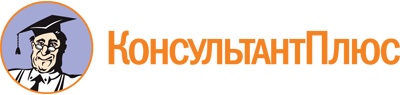 Постановление Администрации г. Вологды от 12.08.2019 N 1036
(ред. от 14.07.2023)
"Об утверждении административного регламента по предоставлению муниципальной услуги по рассмотрению уведомления о планируемом сносе объекта капитального строительства"Документ предоставлен КонсультантПлюс

www.consultant.ru

Дата сохранения: 24.10.2023
 Список изменяющих документов(в ред. постановлений Администрации г. Вологдыот 27.11.2020 N 1749, от 24.02.2022 N 230, от 14.02.2023 N 158,от 14.07.2023 N 1129, от 14.07.2023 N 1132)Список изменяющих документов(в ред. постановлений Администрации г. Вологдыот 27.11.2020 N 1749, от 24.02.2022 N 230, от 14.02.2023 N 158,от 14.07.2023 N 1129, от 14.07.2023 N 1132)